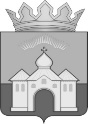 КОНТРОЛЬНО-СЧЕТНЫЙ ОРГАН МУНИЦИПАЛЬНОГО ОБРАЗОВАНИЯ КАНДАЛАКШСКИЙ РАЙОН. Кандалакша, ул. Первомайская, д.34, оф. 315 тел. 9-26-70, 9-21-69ЗАКЛЮЧЕНИЕ по результатам экспертизы проекта постановления администрации муниципального образования Кандалакшский район«Об утверждении муниципальной программы муниципального образования Кандалакшский район «Финансы» № 24                                                                                                             20 ноября 2020 года                                                                                                                                                                                                       Заключение подготовлено на основании пункта 10 статьи 8 Положения «О Контрольно-счетном органе муниципального образования Кандалакшский район», утвержденным решением Совета депутатов муниципального образования Кандалакшский район от 26.10.2011 № 445 (далее – КСО) и в соответствии с:Методикой проведения экспертизы проектов муниципальных программ и оценки эффективности муниципальных программ, утвержденная распоряжением Председателя Контрольно-счетного органа м.о. Кандалакшский район от 09.06.2018 № 01-11/9;пунктом 3.1. Раздела I плана работы, утвержденного распоряжением председателя от 30.12.2019 № 01-10/14;приказом Председателя Контрольно-счетного органа от 17.11.2020 № 01-09/35.Цель экспертизы: определение соответствия положений муниципальной программы действующим нормативным правовым актам Российской Федерации, Мурманской области и муниципальным правовым актам, а также оценка соответствия поставленных в программе целей и задач Программы показателям прогноза социально-экономического развития муниципального образования Кандалакшский  район, достаточности запланированных мероприятий и реалистичность ресурсов для достижения целей и ожидаемых результатов муниципальной программы «Финансы».Предмет экспертизы: проект постановления администрации муниципального образования Кандалакшский район «Об утверждении муниципальной программы муниципального образования Кандалакшский район «Финансы» (далее – проект Программы).Правовую основу экспертизы проекта Программы составляют следующие правовые акты: Федеральный закон от 06.10.2003 № 131-ФЗ «Об общих принципах организации местного самоуправления в Российской Федерации»;Стратегии социально-экономического развития Мурманской области до 2020 года и на период до 2025 года (утверждено постановлением Правительства Мурманской области от 25.12.2013 № 768-ПП/20, далее – Стратегия СЭР Мурманской области до 2020 года и на период до 2025 года);Постановление Правительства Мурманской области от 30.09.2013 № 554-ПП «Об утверждении государственной программы Мурманской области «Управление региональными финансами, создание условий для эффективного и ответственного управления муниципальными финансами»;письмо Минфина России от 30.09.2014 № 09-05-05/48843 «О Методических рекомендациях по составлению и исполнению бюджетов субъектов Российской Федерации и местных бюджетов на основе государственных (муниципальных) программ» (далее – Методические рекомендации Минфина России от 30.09.2014 № 09-05-05/48843, Методические рекомендации).постановление администрации от 21.10.2013 № 2209 «Об утверждении Порядка разработки, реализации и оценки эффективности муниципальных программ муниципального образования Кандалакшский район» (с изменениями от 22.01.2015 № 153, от 03.08.2020 № 971) (далее - Порядок разработки МП);Прогноз социально-экономического развития муниципального образования Кандалакшский район на 2020 год и плановый период до 2024 года, утвержденный постановлением администрации м.о. Кандалакшский район от 30.10.2019 № 1351 (далее - Прогноз социально-экономического развития м.о. Кандалакшский район на 2020 год и плановый период до 2024 года);Стратегия социально-экономического развития муниципального образования Кандалакшский район на период до 2025 года и Плане мероприятий по ее реализации, утвержденная решением Совета депутатов муниципального образования Кандалакшский район от 24.12.2018 № 410 (далее – Стратегия СЭР м.о. Кандалакшский район на период до 2025 года).Проект Программы направлен в Контрольно-счетный орган м.о. Кандалакшский район 26.10.2020 года без сопроводительного письма.С проектом Программы представлены следующие документы:проект постановления администрации м.о. Кандалакшский район «Об утверждении муниципальной программы муниципального образования Кандалакшский район «Финансы»;приложение № 1 «Муниципальная программа муниципального образования Кандалакшский район «Финансы» (далее – Программа, МП);таблица № 1 «Перечень основных целевых показателей реализации Программы»;таблица № 2 «Основные программные мероприятия Программы».В результате проведенной экспертизы установлено следующее.	Согласно Стратегии СЭР Мурманской области до 2020 года и на период до 2025 года главная (стратегическая) цель социально-экономического развития Мурманской области - обеспечение высокого качества жизни населения региона.Реализация стратегической цели регионального развития, а также целей и задач, закрепленных в Стратегии СЭР Мурманской области до 2020 года и на период до 2025 года, предполагает обеспечение долгосрочной сбалансированности и устойчивости бюджетной системы региона, как базового принципа ответственной бюджетной политики в рамках стратегического направления - повышение эффективности государственного управления и местного самоуправления.В Прогнозе социально-экономического развития м.о. Кандалакшский район на 2020 год и плановый период до 2024 года, который является основополагающим документом системы управления развитием района, цель, определенная проектом Программы, а также проблемы, пути их решения, не освещены.В числе правовых механизмов реализации Стратегии СЭР м.о. Кандалакшский район на период до 2025 года в сфере управления муниципальными финансами и создания условий для эффективного и ответственного управления муниципальными финансами -повышение эффективности деятельности местного самоуправления через сохранение финансовой стабильности в Кандалакшском районе, создание условий для устойчивого социально-экономического развития района, повышение эффективности бюджетных расходов.Реализация целей и задач в данном направлении предусмотрена Планом мероприятий в рамках проекта муниципальной программы «Финансы» (далее – муниципальная программа, Программа, МП).Проект муниципальной программы разработан в соответствии с постановлением администрации от 21.10.2013 № 2209 «Об утверждении Порядка разработки, реализации и оценки эффективности муниципальных программ муниципального образования Кандалакшский район» (с изменениями от 22.01.2015 № 153, от 03.08.2020 № 971) (далее - Порядок разработки МП).На муниципальном уровне рекомендуется разработку муниципальных программ осуществлять на основании перечня муниципальных программ, утверждаемого местной администрацией муниципального образования (основание: статья 3 Методических рекомендаций Минфина России от 30.09.2014 № 09-05-05/48843). Данный Перечень на муниципальном уровне не утверждался.В силу пункта 2.5. Порядка разработки МП проект муниципальной программы может быть сформирован с учетом требований, установленных федеральными и региональными органами государственной власти к муниципальным программам.Разработка представленного проекта правового акта обусловлена исполнением полномочий органов местного самоуправления (далее – ОМСУ).Проект Программы принимается в соответствии со статьей 179 Бюджетного кодекса РФ, в рамках полномочий органов местного самоуправления, установленных Федеральным законом от 06.10.2003 № 131-ФЗ «Об общих принципах организации местного самоуправления в Российской Федерации»:пунктом 20 статьи 15 - выравнивание уровня бюджетной обеспеченности поселений, входящих в состав муниципального района, за счет средств бюджета муниципального района.Срок реализации программных мероприятий определён на 2021-2023 годы. Разработчиком проекта программы (заказчиком и заказчиком-координатором) выступает Управление финансов администрация муниципального образования Кандалакшский район (далее – Управление финансов).   Исполнители – Управление финансов, администрация, структурные подразделения администрации, КИОиТП, муниципальные учреждения. Целью проекта Программы является обеспечение долгосрочной сбалансированности и устойчивости бюджетной системы, создание условий участникам бюджетного процесса для выполнения приоритетов социально-экономического развития муниципального образования.На реализацию мероприятий проекта Программы разработчиком предлагается утвердить объем финансирования в сумме 566 541,20 тыс. руб., в том числе по годам:2021 год – 183 852,12 тыс. рублей;2022 год – 191 344,54 тыс. рублей;2023 год – 191 344,54 тыс. рублей.Источниками финансирования являются: местный бюджет в сумме 90 663,21 тыс. руб., и областной бюджет в сумме 475 877,99 тыс. рублей.В Приложении «Основные программные мероприятия Программы» отражено распределение финансовых ресурсов по ответственному исполнителю и соисполнителям.Анализ и оценка объемов и источников финансирования проекта Программы не производился ввиду отсутствия данных, т.к. решения относительно параметров финансового обеспечения реализации муниципальных программ принимаются при формировании проекта решения о бюджете.	Цель и состав задач проекта Программы соответствуют приоритетным направлениям развития муниципального образования Кандалакшский район в сфере управления муниципальными финансами и создания условий для эффективного и ответственного управления муниципальными финансами, обозначенных в Стратегии СЭР м.о. Кандалакшский район на период до 2025 года.При проведении экспертизы текстовой части проекта Программы установлено.В проекте Программы в разделе «Характеристика проблемы, на решение которой направлена муниципальная программа» содержится оценка актуальности проблем на решение которой направлена муниципальная программа.Программа направлена на решение задач социально-экономического развития района, определенных в Стратегиях социально-экономического развития Мурманской области и муниципального образования. В разделе приведено обоснование связи Программы с приоритетными направлениями деятельности в соответствии с планами развития Кандалакшского района, в рамках Плана мероприятий по реализации Стратегии СЭР м.о. Кандалакшский район до 2025 года.Раздел «Характеристика проблемы, на решение которой направлена программа» не содержит основных итогов реализации ранее действующей программы, и основные отличия разработанной программы от ранее действующей аналогичной программы (при наличии), что не соответствует части 1 Приложения 2 «Требования к содержательной части программы (подпрограммы) к Порядку разработки МП. Для достижения поставленной цели в проекте Программы определены 3 задачи. Сформулированные задачи и Перечень планируемых к выполнению программных мероприятий достаточен для достижения соответствующей цели.Мероприятия Программы сформированы на принципах проектного управления (пункт 10 раздела 2 раздела II «Структура государственной (муниципальной) программы» Методических рекомендаций), включая возможность реализации отдельных мероприятий без использования средств бюджета.КСО обращает внимание, что основным мероприятиям, не требующим финансирования, не присвоен порядковый номер (Приложение № 2 «Основные программные мероприятия Программы»). Согласно пункту 9 раздела II «Структура государственной (муниципальной) программы» Методических рекомендаций № 09-05-05/48843, при постановке целей и задач необходимо обеспечить возможность проверки и подтверждения их достижения и решения. Для этого рекомендуется сформировать показатели (индикаторы) исходя из принципов необходимости и достаточности для достижения целей и решения задач государственной (муниципальной) программы. Проверкой целевых показателей (индикаторов) на соответствие вышеуказанным принципам, а также удовлетворения целевых показателей функциональным критериям (раздел 2 Приложения № 2 к порядку «Требования к содержательной части программы (подпрограммы)» установлено следующее.На муниципальном уровне целевые показатели (индикаторы) эффективности реализации программы (подпрограммы) должны определяться на основе данных статистического или ведомственного наблюдения (раздел 2 Приложения № 2 «Требования к содержательной части программы (подпрограммы)» к Порядку разработки МП).В тоже время, в проекте программы отсутствует информация об источниках и методике расчета значений показателей программы. Сформированные целевые показатели (индикаторы) необходимы и достаточны для достижения целей и решения задач муниципальной программы. Раздел 6 «Оценка эффективности Программы, рисков ее реализации» содержит оценку ожидаемых результатов реализации программы, а также общую оценку вклада программы в социально-экономическое развитие района. Описаны риски и механизм управления рисками.Выводы по результатам экспертно-аналитического мероприятия.Проект Программы в целом соответствует действующим нормативным правовым актам Российской Федерации, субъекта Российской Федерации и муниципального образования и Порядку разработки, реализации и оценки эффективности муниципальных программ, утвержденному постановлением администрации м.о. Кандалакшский район от 21.10.2013 № 2209.В Прогнозе социально-экономического развития муниципального образования Кандалакшский район на 2020 год и плановый период до 2024 года, утвержденном постановлением администрации м.о. Кандалакшский район от 30.10.2019 № 1351, цель, определенная проектом Программы, а также проблемы, пути их решения, не отражены. 	Цель и состав задач проекта Программы соответствуют приоритетным направлениям развития муниципального образования Кандалакшский район в сфере управления муниципальными финансами и создания условий для эффективного и ответственного управления муниципальными финансами, обозначенных в Стратегии СЭР м.о. Кандалакшский район на период до 2025 года.	Мероприятия Программы сформированы на принципах проектного управления, включая возможность реализации отдельных мероприятий без использования средств бюджета.Установленные в проекте Программы целевые показатели (индикаторы) необходимы и достаточны для решения задач и достижения целей муниципальной программы. Требования к структуре муниципальной программы соблюдены.Анализ и оценка объемов и источников финансирования проекта Программы не производился ввиду отсутствия данных, т.к. решения относительно параметров финансового обеспечения реализации муниципальных программ принимаются при формировании проекта решения о бюджете.По итогам экспертизы проекта Программы, Контрольно-счетный орган предлагает:В содержательной части муниципальной программы сформировать сведения об источниках и методике расчета значений показателей муниципальной программы;Установить нумерацию мероприятиям, не требующим финансирования. 	Председатель                                                                              Н.А. Милевская